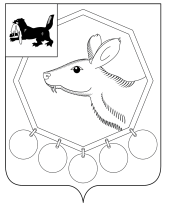 РОССИЙСКАЯ  ФЕДЕРАЦИЯИРКУТСКАЯ ОБЛАСТЬМУНИЦИПАЛЬНОЕ ОБРАЗОВАНИЕ «БАЯНДАЕВСКИЙ РАЙОН»ПОСТАНОВЛЕНИЕ МЭРАот 01.06.2012 г. № 86       	                                                                        с. БаяндайО нормативе стоимости одного квадратного метра общей площади жилого помещения в МО «Баяндаевский район» для расчета стоимости жилого помещения, приобретаемого для детей-сирот и детей, оставшихся без попечения родителей, лиц из числа детей-сирот и детей, оставшихся без попечения родителей	В целях обеспечения жилыми помещениями детей-сирот и детей, оставшихся без попечения родителей, лиц из числа детей-сирот и детей, оставшихся без попечения родителей, имеющих в соответствии с Федеральным законом от 21.12.1996 г. №159-ФЗ «О дополнительных гарантиях по социальной поддержке детей-сирот и детей, оставшихся без попечения родителей» право на дополнительные гарантии по социальной поддержке,  руководствуясь ст. 15 Федерального закона от 06.10.2003 г. №131-ФЗ «Об общих принципах организации местного самоуправления в Российской Федерации, Законом Иркутской области» от 29.06.2010 г. №52-ОЗ «О наделении органов местного самоуправления областными государственными полномочиями по обеспечению детей-сирот и детей, оставшихся без попечения родителей, лиц из числа детей-сирот и детей, оставшихся без попечения родителей, жилыми помещениями по договорам социального найма в Иркутской области», распоряжением Правительства Иркутской области от 13.04.2012 г. №231-рп «Об утверждении средней рыночной стоимости одного квадратного метра общей площади жилья для расчета размера выплат на строительство (приобретение) жилья в сельской местности на территории Иркутской области на 2012 год», ст.ст. 33,38 Устава МО «Баяндаевский район»,постановляю:Установить среднюю рыночную стоимость одного квадратного метра общей площади жилого помещения в МО «Баяндаевский район» для расчета стоимости жилых помещений, предназначенных для обеспечения детей-сирот и детей, оставшихся без попечения родителей, лиц из числа детей-сирот и детей, оставшихся без попечения родителей:- при строительстве жилых помещений - 19 000  (девятнадцать тысяч) рублей;- при приобретении жилых помещений в новостройках – 19 000 (девятнадцать тысяч) рублей;- при приобретении жилых помещений на вторичном рынке – 9 000(девять тысяч) рублей.2.      Постановление мэра от 25.02.2011 г. №25 считать утратившим силу.3.      Опубликовать настоящее постановление в районной газете «Заря».4.     Контроль над исполнением настоящего постановления возложить на заместителя мэра района      В.Р. Алдарова.И.о. мэра районаВ.Р. Моноев Исп.:Николаева Е.Ю.